 Mescit içerisinde 4 metrekareye 1 kişi düşecek şekilde planlama yapılmalıdır. Mescit girişinde el antiseptiği bulundurulmalıdır. Mescide girerken ve namaz esnasında da maske takılmaya devam edilmelidir.Abdest alırken ve namaz kılarken sosyal mesafeye (en az 1 metre) uyulmalıdır. Mescit içerisindeki Kur’an-ı Kerim dahil diğer kitaplar kilitli dolaplarda bulundurulmalı, ortak kullanımı önlenmelidir. Ortak kullanımda olan tespih, takke, rahle vb. kaldırılmalıdır.Seccadeler ve tespihler kişiye özel olmalıdır. Mescit en az günde bir defa temizlenmeli ve sık sık havalandırılmalıdır. Mescitte bulunan halılar su ve deterjanla temizlenmeli, mescit ve abdest alınan yerlerin temizliğine dikkat edilmelidir. Mescit sık sık havalandırılmalıdır. Abdest alınan yerlerde tek kullanımlık kâğıt havlu kullanılmalıdır.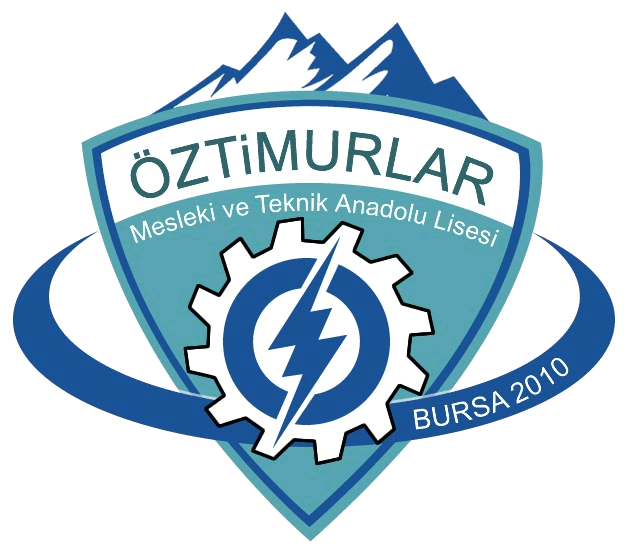 İBADETHANE MESCİT  KULLANIM TALİMATLARIDoküman NoTL.18İBADETHANE MESCİT  KULLANIM TALİMATLARIYayımTarihi30.07.2020İBADETHANE MESCİT  KULLANIM TALİMATLARIRevizyon No00İBADETHANE MESCİT  KULLANIM TALİMATLARIRevizyonTarihi….İBADETHANE MESCİT  KULLANIM TALİMATLARISayfa No1/1